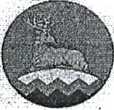 АДМИНИСТРАЦИЯ УРУС-МАРТАНОВСКОГО
МУНИЦИПАЛЬНОГО РАЙОНАХЬ А Л ХА-М APT АН МУНИЦИПАЛЬНИ К1ОШТАН
АДМИНИСТРАЦИПОСТАНОВЛЕНИЕ«17  03  2023г.                                                                                            №28г. Урус-МартанО создании постоянно действующей чрезвычайной
противоэпизоотической комиссии на территории Урус-Мартановскогомуниципального районаВ Целях предупреждения возникновения и распространения заразных болезней сельскохозяйственных животных на территории Урус-Мартановского муниципального района постановляю:Утвердить:Комплексный план по предупреждению возникновения и распространения заразных болезней сельскохозяйственных животных, согласно приложению№ 1 к настоящему постановлению;План специальных мероприятий по ликвидации очага заразных болезнейсельскохозяйственных животных, согласно приложению № 2 к настоящему постановлению;	'	•	.Состав постоянно действующей чрезвычайной противоэпизоотической комиссии, согласно приложению № 3 к настоящему постановлению.Районной постоянно действующей противоэпизоотической комиссии обеспечивать руководство и координацию деятельности ответственных исполнителей по реализации планов, указанных в пункте 1.1, 1.2 настоящего постановления. .Распоряжение Главы администрации Урус-Мартановского муниципального района от 19.05.2016 г. № 277 считать утратившим силу.Настоящее постановление вступает в силу со дня его подписания иподлежит размещений) на официальном сайте администрации Урус- Мартановского муниципального района в информационно-телекоммуникционной сети «Интернет»	ют».Контроль за исполнением настоящего постановления оставляю за собой.Г лава администрацииША.КуцаевПриложение № 1 к постановлению администрации Урус-Мартановского муниципального района                         от 17.03.2023г. №28Комплексный планмероприятий по предупреждению заноса и распространения особо опасных болезней сельскохозяйственных животных на территории Урус-Мартановского муниципального районаГ—/У/Приложение № 2 к постановлению администрации Урус-Мартановского муниципального района от 17.03.. 2023 г. №28Планспециальных мероприятий по ликвидации
особо опасных болезней сельскохозяйственных животных—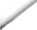 Приложение №3 к распряжению Администрации У рус-Мартаповского муниципального района от	17.03. 2023г. №28СОСТАВпостоянно действующей чрезвычайной противоэпизоотической комиссии
на территории Урус-Мартановского муниципального района№п/пНаименование мероприятийСрок исполненияОтветственныеисполнители12341Оборудование ветеринарно-полицейских постов и дезинфекционных барьеров на въездных автомобильных дорогах по границе Урус-Мартановского районаНемедленно(при наличии угрозы)Отдел МВД России по Урус-Мартановскому району, Урус- Мартановский ГУДЭП9Ограничение ввоза/вывоза автотранспортом сельскохозяйственных животных, а также мяса (кроме птицы подвергшегося термической обработке)Ч *Немедленно(при наличии угрозы)Отдел МВД России поУрус-Мартановскомурайону, ф ГБУ«Республиканскаяветеринарная станция» поУрус-МартановскомурайонуЛОбеспечение заправки дезинфекционных барьеров и пх функционирование в соответствии с ветеринарно- санитарными требованиямиПостоянноф ГБУ «Республиканская ветеринарная станция» по Урус-Мартановскому району,4Обеспечение реализации ограничительных мер по запросу ввода/ввоза на территории района всех видов сельскохозяйственных животных на период действия ограничительных мерНа периодограничительныхмерОтдел МВД России по Урус-Мартановскому району, ф ГБУ « Республ и канская ветеринарная станция» по Урус-Мартановскому району5Образоват ь постоянно действующую районную противоэпизоотическую комиссиюНемедленноАдминистрация Урус- Мартановского района6Уточнение количества восприимчивых животных, с указанием их возрастаНемедленноАдминистрации городского и сельских поселений, ф ГБУ «Республиканская ветеринарная станция» по Урус-Мартановскому району7Проведение анализа наличия средств и сил, необходимых для развертывания комплекса мероприятий в случаях осложнения противоэпизоотическойНемедленноАдм и н истраци и горо дс ко г о и сельских поселений, ф ГБУ «Республиканская ветеринарная станция» поситуации, появления новых очагов. Создание запаса дезинфицирующих средств и материаловУрус-Мартановскомурайону8Обеспечение вакцинации всего восприимчивого поголовья КРС и МРС против особо опасных болезней сельскохозяйственных животных во всех хозяйствах независимо от форм собственностиНемедленноф ГБУ «Республиканская ветеринарная станция» по Урус-Мартановскому району9Проведение ежедневного мониторинга клинического состояния всего восприимчивого поголовья животных независимо от форм собственностиПостоянно (при наличии угрозы)Администрации городского и сельских поселений, ф ГБУ «Республиканская ветеринарная станция» по Урус-Мартановскому району10Проведение собраний граждан во всех сельских поселениях района с целью разъяснения опасности инфекции особо опасных болезней сельскохозяйственных животных и принятия необходимых мер по профилактике данной инфекцииПостоянноА дм и н истраци и городского и сельских поселения ф ГБУ «Республиканская ветеринарная станция» по У рус-Мартановеком у району11Распространение информации об имеющейся угрозе возникновения особо опасныхболезней сельскохозяйственных животных на территории района: по линии ЕДДС администрации района и территориальных систем РСЧС, посредством SMS-сообщенийНемедленно(при наличии угрозы)ЕДДС при администрации Урус-Мартановского муниципального района12Ужесточение мер контрольно- надзорного характера на объектах подконтрольных ветслужбе районаНемедленноф ГБУ «Республиканская ветеринарная станция» по У рус-Мартаповскому району13Определение места, сил и средств для организации убоя и переработки продукции с целью их обезвреживания, утилизации трупов животных павших в очагеНемедленноАдминистрации городского и сельских поселений района14Представление в администрацию района и ГБУ «Республиканская ветеринарная станция» по Урус-Мартановскому району информации об эпизоотической обстановке и предпринимаемых мерах по недопущению особо опасных болезней сельскохозяйственных животных на территории городского и сельских поселенийЕжедневно (при наличии угрозы)Администрации городского и сельских поселений района№п/пНаименованиемероприятийСрокисполненияОтветственныеисполнители12341Определение границ очага, неблагополучного пункта и угрожаемой зоны, полной изоляции неблагополучной территории по особо опасным болезням сельскохозяйственных животныхНемедленно (при наличии угрозы)ГБУ «Республиканская ветеринарная станция» по Урус-Мартановскому району, администрации городского и сельских поселений1 ~Оборудование при въездах на неблагополучную по ящуру территорию ветеринарно-полицейских контрольно- пропускных пунктов и установка соответствующих дорожных знаков и указателей (Ограничение скорости, Проезд запрещен, Объезд, Контроль) а также щитов с наглядной агитацией, содержащей информацию о правовых актах, регламентирующих введенные ограничения, и памятку о признаках и симптомов особо опасных сельскохозяйственных животныхНемедленно (при наличии угрозы)Администрация городского и сельских поселений. ГБУ «Республиканская ветеринарная станция» по У рус-Мартановскому району, Урус- Мартановский ГУДЭП, Отдел МВД России по Урус-Мартановскому району3Изолирование больных и подозрительных по климатическим признакам животных, закрепление за ними отдельного обслуживающего персоналаНемедленно (при наличии угрозы)ГБУ «Республиканская ветеринарная станция» по У рус-Мартановскому району4Проведение иммунизации всего восприимчивого поголовья сельхоз животныхНемедленно (при наличии угрозы)ГБУ «Республиканская ветеринарная станция» по У рус-Мартановскому району5.. _Запрет перемещения и выпаса восприимчивого поголовья животных, в пределах неблагополучного пункта, перевод всех животных на стойловое содержание и проведение учетаНемедленно (при наличии угрозы)ГБУ «Республиканская ветеринарная станция» по Урус-Мартановскому району, администрации городского и сельских поселений61Запрет использования, заготовки и вывоза молока, сырых молочных продуктов, мяса и сырь животного происхождения, кормов, аНемедленно (при наличии угрозы)ГБУ «Республиканская ветеринарная станция» по Урус-Мартановскомутакже продукции растениеводства из неблагополучной территориирайону, администрации городского и сельских поселений7Запрет ввода ввоза на неблагополучную территорию, ввоза и вывоза из неблагополучной территории животных всех видов, в том числе и птицыНемедленно (при наличии угрозы)ГБУ «Республиканская ветеринарная станция» по У рус-Мар гановскому району, администрации городского и сельских поселений8Обеспечение круглосуточного дежурства специалистов на ветеринарно-полицейских контрольно-пропускных пунктахНемедленно (при наличии угрозы)Г БУ «Республиканская ветеринарная станция» по У рус-Мартановскому району, администрации городского и сельских поселений9Проведение ежедневного подворного обхода в очаге инфекции с целью выявления заболевания людей особо опасными болезнями сельхозживотных11емедленно (при наличии угрозы)ГБУ «Центральная районная больница» Урус- Мартановского района10Организация обеспечения медицинских фельдшерских пунктов на неблагополучной территории противовирусными и аитигистаминными препаратами, медикаментами дезинтоксикационной терапии, витаминами, мазями и аэрозолями для обработки ран, дезинфицирующими средствами 'Немедленно (при наличии угрозы)ГБУ «Центральная районная больница» Урус- Мартановского района11Представление в ГБУ «Республиканская ветеринарная станция» по Урус- Мартановскому району, и в администрацию района информации об эпизоотической обстановке и ходе реализации мероприятий по ликвидации очагов особо опасных болезней сельскохозяйственных животныхГБУ «Республиканская ветеринарная станция» по Урус-Мартановскому району, администрации городского и сельских поселений№П/ПФИО, руководителядолжность1Куцаев Ш.А.Глава администрации Урус-Мартановского муниципального района-председатель комиссии2Абубакаров А.З.Заместитель главы администрации Урус- Мартановского муниципального района- Заместитель председателя комиссииоГараев И.С-М.Директор филиала ГКУ «Республиканская ветеринарная станция» по Урус-Мартановскому району- Заместитель председателя комиссии (по согласованию)4Нинигова П.ШВрач-эпизоотолог филиала ГКУ «Республиканская ветеринарная станция» по Урус-Мартановскому району-секретарь комиссии (по согласованию)Члены комиссииЧлены комиссииЧлены комиссии5Бацилов В.С.Начальник отдела МВД России по Урус- Мартановскому району(по согласованию)6Атаев Б.Х.Зав.сектором OCX МСХ ЧР в Урус-Мартановском районе (по согласованию)7Хатуиев И.И.Начальник отдела АПК, экологии и ООС администрации района8Дутаев М.Б.Гл.специалист отдела АПК, экологии и ООС администрации района9Юсупов Л.А-В.Начальник отдела административных органов, ГО и ЧС администрации района10Яхъяева А.М.Гл.врач ГБУ «Центральная районная больница Урус-Мартановского района» (по согласованию)11Бадаев М-Э.Ш.Главный врач ФБУЗ «ЦГ И Э ЧР» в Урус- Мартановском районе (по согласованию)12Дикаев Г.С.Заведующий ветлечебницей филиала ГКУ «Республиканская ветеринарная станция» по Урус-Мартановскому району (по согласованию)13Садыков Ю.С.МУ «Районное финансовое управление Министерства финансов ЧР» по согласованию14Мискартаев Р.С.Главный охотовед в Урус-Мартановском районе (по согласованию)15По спискуГ лавы администраций городского и сельских поселений Урус-Мартановского муниципального района.